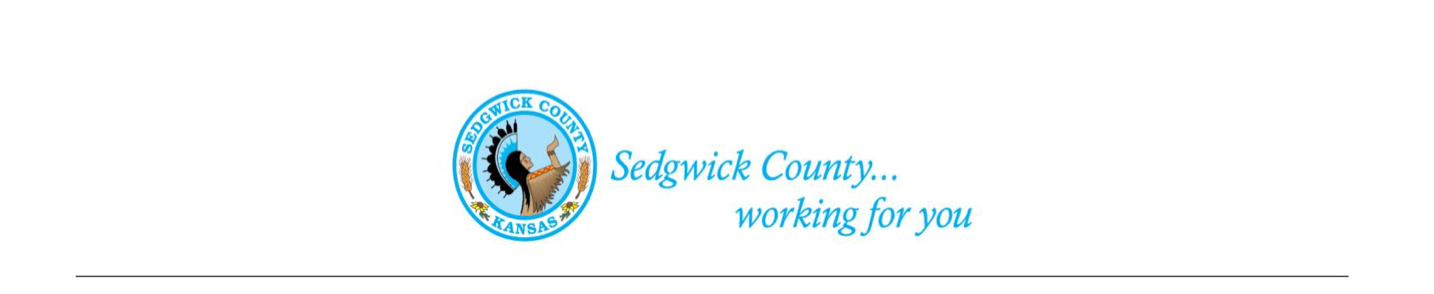 CITIZENS ADVISORY BOARD, DISTRICT 5 – MEETING AGENDA______________________________________________________________________________ Friday, March 4, 2022, 4:00PM				           	2937 E Oaklawn Dr, WichitaBoard Members: David Sowden Chairman, Fred Pinaire Vice-Chairman, Liz Loera Secretary, Amanda Amerine, Tanya Jacobucci, John Nicholas, Brad Smith, Janet Theoharis, Olivia Hayes, Joseph Elmore and Christopher WyantCounty Representatives: Commissioner Jim HowellORDER OF BUSINESSCall Meeting to OrderInvocation – Flag SaluteRoll Call – Determine Quorum Approval of Minutes – February 11, 2022PUBLIC AGENDAThe public agenda allows members of the public to present issues on the agenda to the Board or share other issues.NEW BUSINESSCommissioner ReportCMS Mandate UpdateTraffic Count UpdateK15 Corridor Subcommittee Report and Q&A – Brad SmithBudget for survey/search opinion (random sampling)Determine List of Action Items and Subcommittees as NecessarySheriff Easter has been invited to April 1, 2022 meetingBOARD ACTION ITEMS FOR NEXT MEETINGReview of future subject matter – determine priority and interestsWesley Hospital AMRSedgwick County Elections Office Tour/Election SecurityLobbying Opportunities with coordinating jurisdictions$17M Mental Health Facility – ARPA Funding?ICT-1 Follow UpCounty fines versus State Allowance ResolutionsCounty Ethics PolicyK15/95th St S Railroad OverpassADJOURNMENTThe next Citizens Advisory Board Meeting will be Friday, April 1, 2022 4:00pmDOCUMENTS:CAB 5 2/11/2022 Mins.County Upcoming Events (Tentative):Staff Meeting – Tuesday, March 1, 2022 (CANCELLED – Budget Workshop)BOCC Meeting – Wednesday, March 2, 2022Staff Meeting – Tuesday, March 8, 2022BOCC Meeting – Wednesday, March 9, 2022Staff Meeting – Tuesday, March 15, 2022BOCC Meeting – Wednesday, March 16, 2022Staff Meeting – Tuesday, March 22, 2022BOCC Meeting – Wednesday, March 23, 2022Staff Meeting – Tuesday, March 29, 2022Staff Meeting – Tuesday, April 5, 2022BOCC Meeting – Wednesday, April 6, 2022Staff Meeting – Tuesday, April 12, 2022Staff Meeting – Tuesday, April 19, 2022BOCC Meeting – Wednesday, April 20, 2022Staff Meeting – Tuesday, April 26, 2022BOCC Meeting – Wednesday, April 27, 2022County Closed:Memorial Day – Monday, May 30, 2022Independence Day – Monday, July 4, 2022Labor Day – Monday, September 5, 2022Veterans’ Day – Friday, November 11, 2022Thanksgiving – Thursday, November 24, 2022 – Friday, November 25, 2022Christmas – Monday, December 26, 2022Commissioner Howell Events:2nd Monday of each Month – Bullet Points @ Range 54 (5725 E Kellogg Dr S., Wichita) 4p-5:30p Last Friday of each Month – Cuppa Jo with Jim @ Calvary Baptist Church Gymnasium (1636 E. Patriot, Derby – enter through the glass doors on the East side of the Building) 7a-9a. 